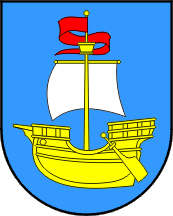 Obrazac 6 .ZAHTJEV ZA DODJELU SUBVENCIJEPOVJERENSTVU ZA DODJELU NEPOVRATNIH SUBVENCIJAMjera 6.  Subvencije razvoja djelatnosti na području Radne zone ŠoićiMjera 6.  Subvencije razvoja djelatnosti na području Radne zone ŠoićiMjera 6.  Subvencije razvoja djelatnosti na području Radne zone ŠoićiMjera 6.  Subvencije razvoja djelatnosti na području Radne zone ŠoićiI  OPĆI PODACI O PODNOSITELJU ZAHTJEVA – GOSPODARSKOM SUBJEKTUI  OPĆI PODACI O PODNOSITELJU ZAHTJEVA – GOSPODARSKOM SUBJEKTUI  OPĆI PODACI O PODNOSITELJU ZAHTJEVA – GOSPODARSKOM SUBJEKTUI  OPĆI PODACI O PODNOSITELJU ZAHTJEVA – GOSPODARSKOM SUBJEKTUOblik registracije (trgovačko društvo, obrt, djelatnost slobodnog zanimanja)Oblik registracije (trgovačko društvo, obrt, djelatnost slobodnog zanimanja)Oblik registracije (trgovačko društvo, obrt, djelatnost slobodnog zanimanja)NazivNazivNazivSjedište i adresaSjedište i adresaSjedište i adresaGodina i mjesec osnivanjaGodina i mjesec osnivanjaGodina i mjesec osnivanjaOIB i matični brojOIB i matični brojOIB i matični brojVlasnik/caVlasnik/caVlasnik/caOdgovorna osobaOdgovorna osobaOdgovorna osobaPretežita/glavna djelatnost prema NKD-uPretežita/glavna djelatnost prema NKD-uPretežita/glavna djelatnost prema NKD-uTelefon, e-mail, web adresaTelefon, e-mail, web adresaTelefon, e-mail, web adresaIBANIBANIBANDepozitna institucijaDepozitna institucijaDepozitna institucijaBroj zaposlenih (na dan podnošenja zahtjeva)Broj zaposlenih (na dan podnošenja zahtjeva)Broj zaposlenih (na dan podnošenja zahtjeva)Ukupno:______    Od toga: s prebivalištem u Općini Kostrena:_____II PODACI O INVESTICIJIII PODACI O INVESTICIJIII PODACI O INVESTICIJIII PODACI O INVESTICIJINamjena investicije:Planirani iznos investicije:Namjena investicije:Planirani iznos investicije:Namjena investicije:Planirani iznos investicije:III DOKUMENTACIJA UZ ISPUNJENI ZAHTJEV (zaokružiti):III DOKUMENTACIJA UZ ISPUNJENI ZAHTJEV (zaokružiti):III DOKUMENTACIJA UZ ISPUNJENI ZAHTJEV (zaokružiti):Preslika registracije ( izvod iz sudskog, obrtnog ili drugog odgovarajućeg registra koji ne smije biti stariji od tri mjeseca)Preslika registracije ( izvod iz sudskog, obrtnog ili drugog odgovarajućeg registra koji ne smije biti stariji od tri mjeseca)Preslika registracije ( izvod iz sudskog, obrtnog ili drugog odgovarajućeg registra koji ne smije biti stariji od tri mjeseca)Potvrda Hrvatskog zavoda za mirovinsko osiguranje o prijavi zaposlenjaPotvrda Hrvatskog zavoda za mirovinsko osiguranje o prijavi zaposlenjaPotvrda Hrvatskog zavoda za mirovinsko osiguranje o prijavi zaposlenjaPreslika obavijesti Državnog zavoda za statistiku o razvrstavanjuPreslika obavijesti Državnog zavoda za statistiku o razvrstavanjuPreslika obavijesti Državnog zavoda za statistiku o razvrstavanjuUporabna dozvola za izgrađeni objektUporabna dozvola za izgrađeni objektUporabna dozvola za izgrađeni objektPotvrda da korisnik mjere nema dugovanja prema Općini KostrenaPotvrda da korisnik mjere nema dugovanja prema Općini KostrenaPotvrda da korisnik mjere nema dugovanja prema Općini KostrenaIzjava o korištenim potporema male vrijednostiIzjava o korištenim potporema male vrijednostiIzjava o korištenim potporema male vrijednostiNapomene:*Podnositelj zahtjeva uz popunjeni zahtjev prilaže potrebnu dokumentaciju iz točke 3.*Podnositelj zahtjeva uz popunjeni zahtjev prilaže potrebnu dokumentaciju iz točke 3.*Podnositelj zahtjeva uz popunjeni zahtjev prilaže potrebnu dokumentaciju iz točke 3.*Podnositelj zahtjeva uz popunjeni zahtjev prilaže potrebnu dokumentaciju iz točke 3.*Sve iznose potrebno je unijeti u kunama.*Podnositelj zahtjeva vlastoručnim potpisom i pečatom potvrđuje istinitost podataka.*Podnositelj zahtjeva vlastoručnim potpisom i pečatom potvrđuje istinitost podataka.*Podnositelj zahtjeva vlastoručnim potpisom i pečatom potvrđuje istinitost podataka.*Podnositelj zahtjeva vlastoručnim potpisom i pečatom potvrđuje istinitost podataka.*Podnositelj zahtjeva daje privolu da se njegovi osobni podaci mogu pojaviti na internetskim stranicama i u službenom glasniku Općine Kostrena, a u svrhu radi koje su prikupljeni.U ___________, 2018. godinePotpis podnositeljaPotpis podnositeljaPotpis podnositelja